23.06.2020Dzień dobry!                      Kochane Dzieci, dziś swoje święto obchodzą tatusiowie!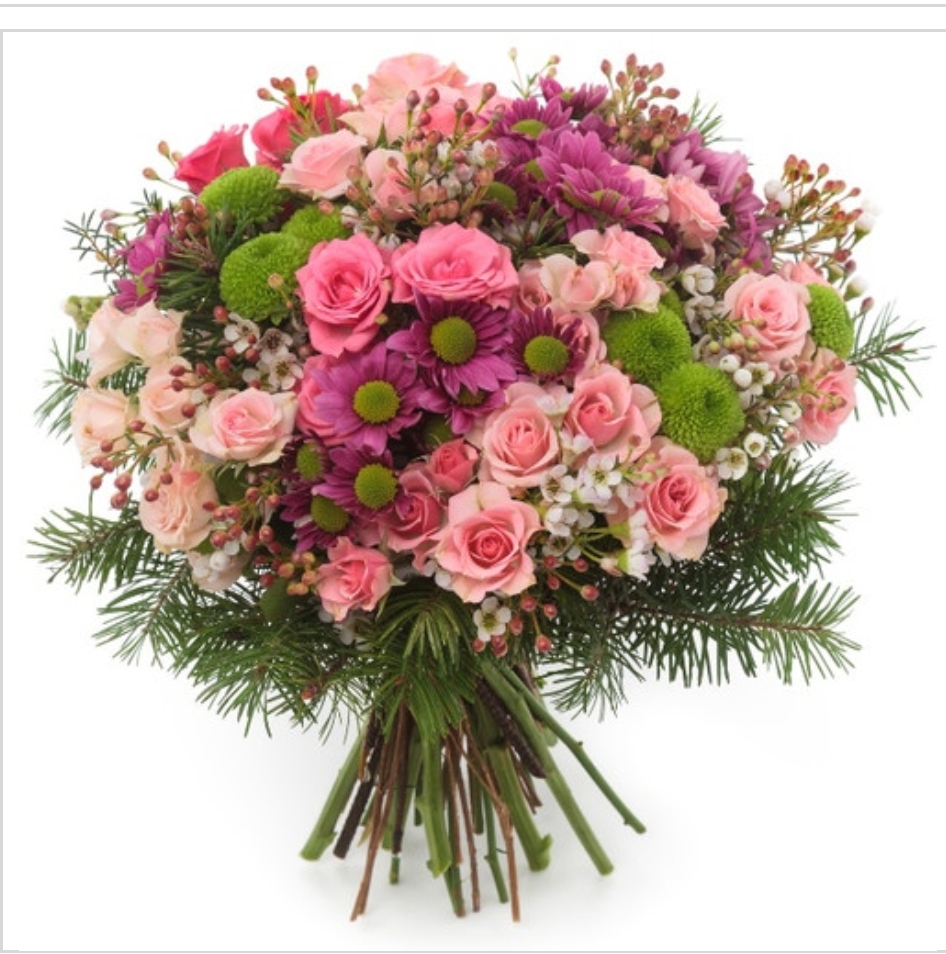 Nie zapomnijcie o tym ważnym wydarzeniu!Złóżcie swoim tatom życzenia a następnie zróbcie piękne laurki.Przydatny link:https://www.youtube.com/watch?v=GsybRwXluAwPosłuchajcie piosenek o tacie. Może uda się coś Wam zaśpiewać dla Waszego taty?Przydatny link:https://youtu.be/-VDZDUQYWDcPiosenka” Daj mi rękę tato”Przydatny link:https://youtu.be/ZxgFEtsfIBsNa zakończenie zaproście tatę do wspólnego treninguhttps://www.youtube.com/watch?v=VgBp1eu8xUM&t=29s